新聞資料NEWS LETTER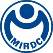 